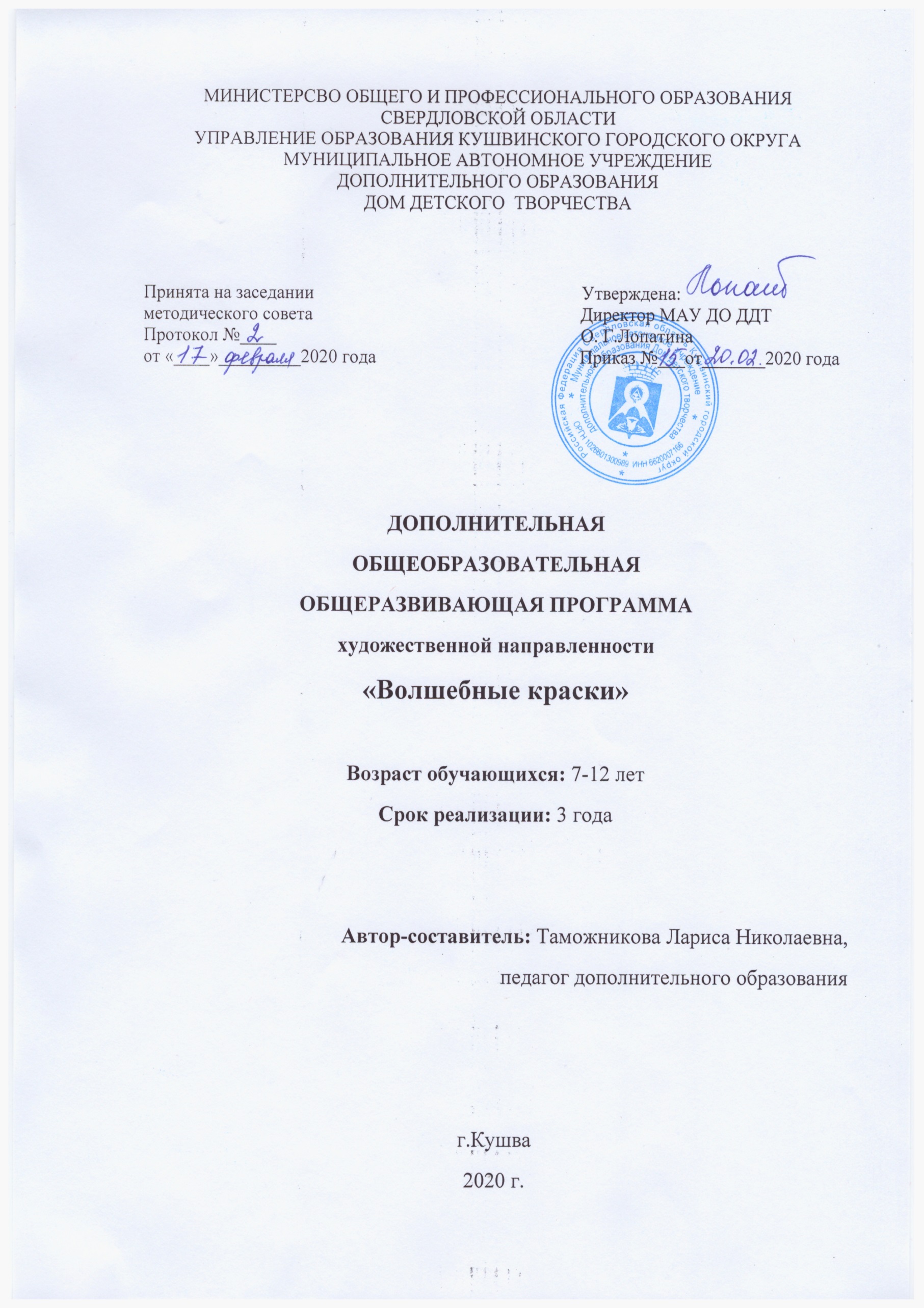 СОДЕРЖАНИЕКомплекс основных характеристик общеразвивающей программы Пояснительная запискаЦель и задачи общеразвивающей программыСодержание общеразвивающей программыПланируемые результатыКомплекс организационно-педагогических условийУсловия реализации программыФормы аттестации/контроля и оценочные материалыСписок литературы1. Комплекс основных характеристик программы1.1. Пояснительная записка        Дополнительная общеобразовательная общеразвивающая программа «Волшебные краски» (далее Программа) имеет художественную направленность, носит практико-ориентированный характер и направлена на овладение обучающимися базовых основ изобразительного искусства. Обучение по данной программе создаёт благоприятные условия для интеллектуального и духовного развития и воспитания личности ребёнка, развития познавательной и творческой самореализации обучающихся.       Предлагаемая программа построена таким образом, что даёт обучающимся ясные представления о системе взаимодействия искусства с жизнью. В ней предусматривается широкое привлечение жизненного опыта детей. Развитие художественного восприятия и практическая деятельность в программе представлены в их содержательном единстве. Нормативно-правовая база программы.       Программа разработана и реализуется в соответствии с нормативно-правовыми документами:Конституция РФ;Федеральный закон РФ «Об образовании в Российской  федерации» от 29 декабря 2012 года №273-Ф3 с изменениями; Концепция развития дополнительного образования детей (утверждена распоряжением Правительства РФ от04.09.2014г.№1726)Приоритетный проект «Доступное дополнительное образование для детей» (утверждён президиумом Совета при Президенте РФ по стратегическому развитию и приоритетным проектам 30.11.2016 №11)Приказ Министерства просвещения Российской Федерации от 09.11.2018 г. № 196 "Об утверждении Порядка организации и осуществления образовательной деятельности по дополнительным общеобразовательным программам" Письмо Минобрнауки России от 11.12.2006 г. № 06-1844 «О примерных требованиях к программам дополнительного образования детей»;Письмо Минобрнауки России от 18.11.2015 N 09-3242 "О направлении информации" (вместе с "Методическими рекомендациями по проектированию дополнительных общеразвивающих программ (включая разно уровневые программы)").Постановление Главного государственного санитарного врача Российской Федерации от 4 июля 2014 г.№ 41 г. Москва «Об утверждении СанПиН 2.4.4.3172-1 Санитарно-эпидемиологические требования к устройству, содержанию и организации режима работы образовательных организаций дополнительного образования детей»; Постановление Правительства Свердловской области от 01.08.2019г. №461 ПП «О региональном модельном центре дополнительного образования детей Свердловской области».Постановление Правительства Свердловской области от06.08.2019г. №503 ПП «О системе персонифицированного финансирования дополнительного образования детей на территории Свердловской области».Приказ Министерства образования и молодежной политики  Свердловской области от 30.03.2018г. №162-Д «Об утверждении Концепции развития образования на территории Свердловской области на период до 2035 года».Приказ Министерства образования и молодежной политики  Свердловской области от 26.06.2019г. №70-Д «Об утверждении методических рекомендаций « Правила персонифицированного финансирования дополнительного образования детей в Свердловской области». Устав МАУ ДО ДДТ.Образовательная программа МАУ ДО ДДТ. Основные идеи и актуальность программы.       Актуальность данной программы неразрывно связанна с  контекстом  требований 75 статьи ФЗ РФ  «Об образовании в Российской Федерации». В частности том, что                 «дополнительное образование детей и взрослых должно быть направлено на формирование и развитие творческих способностей детей и взрослых, удовлетворение их индивидуальных потребностей в интеллектуальном, нравственном и физическом совершенствовании, формирование культуры здорового и безопасного образа жизни, укрепление здоровья, а также на организацию их свободного времени.       Программа актуальна, поскольку является комплексной, вариативной, предполагает формирование ценностных эстетических ориентиров, художественно-эстетической оценки и овладение основами творческой деятельности, дает возможность  не только репродуктивным путем освоить сложные и трудоемкие приемы и техники  изобразительного искусства, но и побудить творческую деятельность, направленную на постановку и решение проблемных ситуаций при выполнении работ.     Актуальность данной программы определяют, с одной стороны, потребности общества в людях, способных мыслить творчески, креативно подходить к решению некоторых поставленных задач, с другой стороны, потребности детей в художественном творчестве и общении с единомышленниками. Программа составлена с учетом современных тенденций в изобразительном искусстве и соответствует уровню развития современной детской и подростковой аудитории, потребностям детей и родителей. В нее включены задания, которые выполняются в различных графических и живописных техниках,  и направленные на развитие аналитического мышления и зрительной памяти обучающихся.Адресат программы.      Программа предназначена для детей младшего и среднего школьного возраста и предполагает учёт психологические особенности обучающихся этих возрастных групп.      Младшим школьным возрастом принято считать возраст детей примерно от 6 до 10 лет. Это возраст относительно спокойного и равномерного физического развития Учебная деятельность в этом возрасте стимулирует, прежде всего, развитие психических процессов непосредственного познания окружающего мира – ощущений и восприятий. Младшие школьники отличаются остротой и свежестью восприятия, своего рода созерцательной любознательностью. Младший школьник с живым любопытством воспринимает окружающую среду, которая с каждым днём раскрывает перед ним всё новые и новые стороны. Произвольное внимания младшего школьника требует так называемой близкой мотивации, то есть младший школьник может заставить себя сосредоточенно работать лишь при наличии близкой мотивации (перспективы получить отличную отметку, заслужить похвалу педагога, лучше всех справиться с заданием и т. д.). Значительно лучше в младшем школьном возрасте развито непроизвольное внимание. Всё новое, неожиданное, яркое, интересное само собой привлекает внимание учеников, без всяких усилий с их стороны.       Средний школьный возраст  (11-15лет) характеризуется тем, что восприятие подростка более планомерно, организованно и целенаправленно в сравнении с тем, как воспринимает жизнь и учебу младший школьник. Характерной чертой детей данного возраста можно назвать то, что теперь они могут довольно долго сосредотачиваться на чём-то одном. Но в, то, же время все еще возможно непроизвольное переключение внимания, к которому приводят интерес к яркому и необычному и легкая возбудимость. Организация процесса обучения должна быть таковой, чтобы у подростка не было возможности, времени или желания отвлекаться от учебного процесса на посторонние дела.       Программа предназначена для освоения учебного материала обучающимися разных возрастных групп (от 7 до 12 лет).1 год обучения   – 7-10 лет,2  год обучения  – 8-11 лет,3 год обучения   – 9-12 лет.       Программа может быть реализована в разновозрастной группе, сформированной по интересу к данному виду творчества. Возможен добор учащихся в группы 2-3 года обучения при условии наличия у них необходимого объема компетенций (на основании диагностики). Набор детей в объединение осуществляется без конкурса, без предъявления требований к уровню образованности и способностям.                                                                                          В соответствии с уставом МАУ ДО ДДТ  и санитарно-гигиеническими требованиями группы 1 -го года обучения комплектуются из расчета 7-15человек, 2-го года обучения- 7 -12 человек, до 7-10  последующих лет обучения. Предварительный набор детей в объединение осуществляется в конце учебного года (май- июнь), дополнительный набор –в  конце  летних каникул и в начале учебного года (сентябрь- октябрь).При комплектации групп учитывается возраст и уровень подготовки. Уровень подготовки учащихся при комплектации групп определяется собеседованием.Режим занятий.       Программа реализуется в очной форме обучения. Занятия проводятся 2 раза в неделю по 2 академических часа (продолжительность одного академического часа -  45 минут) с 15-минутным перерывом.Сроки освоения и объем программы Программа реализуется в течение 3 лет.Уровни программы Образовательный процесс осуществляется в соответствии с учебным планом и  предполагает реализацию в трёх уровнях:уровень ОЗНАКОМИТЕЛЬНЫЙ (1 г/о) – стартовый модульуровень БАЗОВЫЙ (2 г/о)    -  модуль элементарная грамотностьуровень ПРОДВИНУТЫЙ (3 г/о) – модуль функциональная и компетентностная грамотностьФормы обучения.       Форма организации учебной деятельности – очная, групповая, с использованием занятий в формате лекции, беседы, мастер-класса, познавательной игры, экскурсии, практического занятия, выставки.Формы подведения результатов.Основными формами подведения итогов реализации дополнительной программыв соответствии с Положением о соответствии оценивания достижений и успешности воспитанников Дома детского творчества для данной программы являются:                 * выставки различных уровней                 * конкурсы учебно-исследовательских проектов                 * открытое мероприятие с демонстрацией умений и навыков детей1.2 Цель и задачи.       Цель программы: Развитие личности ребёнка, способного к творческому самовыражению через овладение основами теоретических знаний, умений и навыков в области изобразительного искусства. Задачи программы:Обучающие задачи:- формирование у обучающихся знаний базовых основ живописи и рисунка;- формирование знаний о правилах изображения предметов с натуры, по памяти, по представлению;-  ознакомление с теорией изобразительного искусства, основными терминами и понятиями; - формирование знаний об основах цветоведения;- формирование знаний о формальной композиции;- формирование умений и навыков работы с различными художественными материалами и техниками;Развивающие задачи:- развитие природных задатков и творческого потенциала;- развитие художественного вкуса, творческого воображения, пространственного и абстрактного мышления;-  формирование  стиля мышления, направленного на преобразование окружающей среды, понимание основных критериев гармоничности объекта;Воспитательные задачи:            - воспитание интереса учащихся к художественной культуре;             - воспитание активного эстетического отношения к действительности, миру искусству            - воспитание настойчивости в преодолении трудностей, достижении поставленных задач;            - воспитание культуры общения в детском коллективе;            - воспитание аккуратности и усидчивости при выполнении работы1.3. Содержание программыуровень ОЗНАКОМИТЕЛЬНЫЙ (1 год обучения) – стартовый модуль.        Разработан с целью выявления индивидуальных наклонностей и способностей, формирования мотивации к выбранной сфере деятельности. Имеет ярко выраженную познавательную направленность.Основные задачи:- помочь ребенку преодолеть чувство страха перед новым, неизведанным; - дать возможность поверить в успех и свои творческие способности; - научить вести себя в коллективе; - развить мелкую моторику; - освоить основные приёмы работы - привить культуру труда.Работы выполняются по образцу. Доминирующая идея 1 уровня - «Верю в себя»Учебный (тематический) план 1-го года обучения(СТАРТОВЫЙ модуль)Содержание учебного (тематического) плана. Стартовый модульРаздел  1.  Вводное  занятие.  Вводная  беседа.  «Как  хорошо  уметьрисовать». Выявление творческих способностей. Творческое задание.Теория: Знакомство с группой. Беседа  о значении изобразительного искусства в жизни человека. Жанры и направления изо искусства Практика: Выполнение творческого задания на свободную тему.Раздел 2. Работа красками.Тема 2.1. Смешивание красок. Работа цветом. Гуашь.Теория: Цветовая  палитра, цветовой круг, холодные и теплые цвета. Колорит. Правила смешивания красок при работе гуашью.Практика: Выполнение творческого задания.Колорит работы. Составление оттенков при смешивании красок. Тема 2.2. Смешивание красок. Работа цветом. Акварель.Теория: Контраст. Виды контрастов. Колорит. Правила смешивания красок при работе акварелью.Практика: Выполнение творческого задания.Колорит работы. Составление оттенков при смешивании красок. Раздел 3. Графика.Тема 3.1. Материалы и техника рисунка: графит, ластик.Теория: Графические материалы. Особенности работы графитным карандашом и ластиком, приемы работы. Штриховка и ее виды.Практика: Выполнение творческого задания.Тема 3.2. Материалы и техника рисунка: фломастеры.Теория: Техника работы фломастерами. Практика: Выполнение творческого задания.Тема 3.3. Материалы и техника рисунка: восковые мелки, масляная пастель.Теория: Техника работы восковыми мелками и  масляной пастелью. Особенности этих техник. Практика: Выполнение творческого задания.Раздел 4. Смешанная техника.Тема 4.1 Смешанная техника. Теория: Особенности техник при работе с несколькими художественными материалами.Практика: Выполнение творческого задания.Тема 4.2. Техника «Масляная пастель – акварель».Теория: Техника работы масляной пастелью и акварелью. Этапы работы.Обсуждение темы «Город».Практика: Выполнение творческого задания.Раздел 5. Образ человека. Тема 5.1. Клоун.Теория: Портрет. Виды портрета. Характер и образ в портрете. Практика: Выполнение творческого задания.Тема 5.2. Человек в окружающем мире.Теория: Портрет и фон. Виды портрета.Практика: Выполнение творческого задания.Раздел 6. Животный мир.Тема 6.1. Подводный мир.Теория: Беседа о подводном мире. Особенности строения рыб. Окружающая среда. Особенности изображения.Практика: Выполнение творческого задания.Тема 6.2. Дикие и домашние животные.Теория: Беседа о животном мире. Особенности строения животных и их изображения. Обсуждение темы.Практика: Выполнение творческого задания.Тема 6.3.  Птицы.Теория: Беседа о животном мире. Особенности строения птиц и их изображения. Обсуждение темы.Практика: Выполнение творческого задания. Раздел 7. Образ природы.Тема 7.1. Осень.Теория: Виды пейзажа. Образ пейзажа. Последовательность выполнения работы. Колорит. Практика: Выполнение творческого задания.Тема 7.2. Зимний пейзаж.Теория: Особенности пейзажа. Образ пейзажа. Последовательность выполнения работы. Колорит. Практика: Выполнение творческого задания.Тема 7.3. Ранняя весна.Теория: Особенности пейзажа. Образ пейзажа. Колорит. Практика: Выполнение творческого задания.Тема 7.4. Лето.Теория: Особенности пейзажа. Колорит и композиция. Практика: Выполнение творческого задания.Раздел 8. Натюрморт.Тема 8.1. Фрукты.Теория: Натюрморт. Виды натюрмортов. Композиция натюрморта.Практика: Выполнение творческого задания.Тема 8.2. Цветы в вазе - итоговая работа.Теория: Композиция натюрморта. Последовательность выполнения работы. Колорит. Практика: Выполнение творческого задания.Раздел 9: «Творческие работы»Тема 9.1 «Работа на свободную тему» Теория: Выбор темы. Эскиз. Обсуждение выбранной техники. Практика: Выполнение творческого задания.Раздел 10. Оформление работ.Тема 10.1 Подготовка работ к выставкам и конкурсам. Виды оформления работ.Теория: Беседа о видах оформления работ. Значение правильно выбранного оформления в передаче содержания работы. Последовательность оформления работы. Правила и техника безопасности при работе с макетным ножом.Практика: Оформление работы.уровень БАЗОВЫЙ (2 год обучения) - модуль элементарная грамотность.Разработан с целью наработки базовых знаний,  умений и навыков в изо деятельности. Основные задачи:- наработка базового арсенала техник- расширение представлений о возможностях предлагаемых техник- развитие навыков владения инструментами и материалами- стимулировать самостоятельное творческое мышление.Доминирующая идея 2 уровня - «Ищу себя» (наработка индивидуального почерка).Учебный (тематический) план 2-го года обучения(модуль ЭЛЕМЕНТАРНАЯ ГРАМОТНОСТЬ)Содержание учебного (тематического плана).Модуль элементарная грамотностьРаздел 1. Вводное занятие «Летние каникулы».Теория: Беседа о лете, каникулах. Просмотр работ сделанных летом. Обсуждение темы.Практика: Выполнение творческого задания:Раздел 2. Графика.Тема 2.1. Материалы и техника рисунка: тушь/перо.Теория: Особенности техники тушь/перо. Практика: Выполнение творческого задания.Тема 2.2. Материалы и техника рисунка: уголь, сангина.Теория: Графические материалы. Техника работы углём и сангиной.Практика: Выполнение творческого задания.Тема 2.3. Граттаж – освоение техники.Теория: Особенности техники граттаж. Технические приёмы.Практика: Выполнение творческого задания.Раздел 3. По страницам сказок и литературных произведений.Тема 3.1. Образ литературного героя. Выбор сюжета. Колорит.Теория: Беседа о герое. Виды портрета. Характер образа. Обсуждение темы.Практика: Выполнение творческого задания.Тема 3.2. Иллюстрации.Теория: Беседа о произведении. Выбор сюжета. Характер образа. Практика: Выполнение творческого задания.Раздел 4. Природа вокруг нас. Пейзаж.Тема 4.1. Образ природы.Теория: Пейзаж. Виды пейзажа. Образы природы. Практика: Выполнение творческого задания.Тема 4.2. Разные состояния природы.Теория: Особенности пейзажа. Образ природы и колорит. Практика: Выполнение творческого задания.Раздел 5. Натюрморт.Теория: Натюрморт. Виды натюрмортов. Композиция натюрморта. Последовательность выполнения работы. Колорит. Практика: Выполнение творческого задания.Раздел 6. Портрет.Тема 6.1. Портрет в историческом костюме.Теория: Беседа о этапах развития костюма. Виды портрета. Характер образа. Практика: Выполнение творческого задания.Тема 6.2. Моя семья.Теория: Беседа о семье. Характер и  образ в портрете.Практика: Выполнение творческого задания.Раздел 7. Жанровая композиция.Теория: Выбор темы. Эскиз. Обсуждение выбранной техники. Практика: Выполнение творческого задания.Раздел 8. Коллективная работа «Наш город».Теория: Выбор темы. Обсуждение последовательности работы. Практика: Выполнение творческого задания.Раздел 9. Творческая работа.Теория: Выбор темы. Эскиз. Обсуждение выбранной техники.Практика: Выполнение творческого задания.Эскиз. Композиция работы. Работа в цвете. Раздел 10. Оформление работ.Теория: Беседа о видах оформления работ. Правила и техника безопасности.Практика: Оформление работы.Раздел 11. Подведение итогов.Теория: Подведение итогов учебного года.3 уровень ПРОДВИНУТЫЙ (3 г/о)  — модуль функциональная и компетентностная грамотность.Предназначен для обучающихся, имеющих повышенные образовательные потребности  в творческом самовыражении средствами изобразительного искусства.Основная задача:    - углублённое изучение предмета. Доминирующая идея - «Совершенствую себя», «Реализую себя». Учебный (тематический) план 3-го года обучения (модуль ФУНКЦИОНАЛЬНАЯ И КОМПЕТЕНТНОСТНАЯ ГРАМОТНОСТЬ)Содержание учебного (тематического) плана. Модуль функциональная и компетентностная грамотность.Раздел 1. Вводное занятие «Мои впечатления о лете».Теория: Беседа о лете. Обмен впечатлениями.Практика: Выполнение творческого задания:Раздел 2. По страницам сказок и литературных произведений.Тема 2.1. Образ литературного героя. Выбор сюжета. Композиция. Техника. Колорит.Теория: Образ героя в литературном произведении (позиция автора и позиция художника). Виды портрета. Характер  и образ.Практика: Выполнение творческого задания. Тема 2.2. Иллюстрация произведения.Теория: Беседа о произведении. Выбор сюжета. Характер образаПрактика: Выполнение творческого задания. Раздел 3. Пейзаж. Виды пейзажа.Тема 3.1. Морской пейзаж.Теория: Пейзаж. Виды пейзажа. Особенности пейзажа. Колорит. Практика: Выполнение творческого заданияТема 3.2. Городской пейзаж.Теория: Особенности пейзажа. Колорит.Практика: Выполнение творческого задания. Тема 3.3. Деревенский пейзаж.Теория: Особенности пейзажа. Образ природы. Колорит.Практика: Выполнение творческого задания. Тема 3.4. Горный пейзаж.Теория: Виды пейзажа. Особенности пейзажа. Колорит. Практика: Выполнение творческого задания. Раздел 4. Натюрморт. Виды натюрморта. Композиция. Колорит натюрморта. Разные техники.Теория: Натюрморт. Виды натюрмортов. Композиция натюрморта. Последовательность выполнения работы. Колорит. Практика: Выполнение творческого задания. Раздел 5. Портрет.Теория: Виды портрета. Характер  и образ в портрете. Практика: Выполнение творческого задания.Раздел 6. Жанровая композиция.Теория: Выбор темы. Эскиз. Обсуждение выбранной техники. Практика: Выполнение творческого задания.Раздел 7. Мой мир.Теория: Выбор темы. Обсуждение последовательности работы. Практика: Выполнение творческого задания.Раздел 8. Творческая работа.Тема 8.1. Выбор темы. Эскиз. Композиция. Работа в выбраннойтехнике.Теория: Выбор темы. Эскиз. Обсуждение выбранной техники. Практика: Выполнение творческого задания.Тема 8.2. Подготовка к фестивалям и конкурсам.Теория: Выбор темы. Эскиз. Обсуждение выбранной техники. Практика: Выполнение творческого задания.Раздел 9. Оформление работ.Теория: Виды оформительских работ. Значение правильно выбранного оформления работы в передаче содержания. Правила и техника безопасности при работе с макетным ножом.Практика:            Оформление работы.Раздел 10. Подведение итогов.Теория: Обсуждение итогов учебного года.1.4. Планируемые результаты освоения программы       Результаты освоения  программы дифференцируются по следующим знаниям, умениям и навыкам поэтапно:Планируемые результатыI ступень обучения (первый год обучения)Личностные результаты  чувство гордости за культуру и искусство своего народа;  уважительное отношение к культуре и искусству других народов нашей страны и мира в целом;  понимание особой роли культуры и искусства в жизни общества и каждого отдельного человека; Предметные результатызнание художественных терминов;знание отдельных художников и их произведений;соблюдение  последовательности выполнения работы;умение анализировать изображаемые предметы, выделять особенности формы, положения, цвета;Метапредметные результатыРегулятивные УУД:определять и формулировать цель деятельности  с помощью педагога;учиться высказывать своё предположение (версию) на основе работы с материалом;учиться работать по предложенному плану.Познавательные УУД:находить ответы на вопросы в  иллюстрациях, в работах  художников;делать выводы в результате совместной работы с педагогом;преобразовывать информацию из одной формы в другую: с помощью художественных образов передавать различные эмоции.Коммуникативные УУД:оформлять свои мысли в устной и художественной форме;слушать и понимать речь других; пользоваться приёмами передачи эмоций с помощью художественных образов, перенесенных на бумагу;понимать то,  что хочет сказать художник своим произведением;договариваться  о правилах поведения и общения, оценки и самооценки и следовать им;учиться работать в паре, группе; выполнять различные роли (лидера, исполнителя).II ступень обучения (второй  год обучения)Личностные результаты способность к самооценке на основе критерия;осознание ответственности за выполненное художественное произведение;овладение навыками коллективной деятельности в процессе совместной творческой работы в команде под руководством педагога;Предметные результатызнание основных видов и жанров пространственно-визуальных искусств;знание основных законов цветоведения и композиции;умение сравнивать и правильно определять  пропорции предметов, их расположение, колористические характеристики;умение изображать предметы в перспективе, понятие о линии горизонта;знание принципов построения портрета и фигуры человека;Метапредметные результатыРегулятивные УУД:составлять план решения учебной проблемы совместно с педагогом;работать по плану, сверяя свои действия с целью, корректировать свою деятельность;Познавательные УУД:перерабатывать и преобразовывать информацию из одной формы в другую (составлять план последовательности работы);пользоваться словарями, справочниками, энциклопедиями;строить рассуждения;Коммуникативные УУД: владеть монологической и диалогической формами речи с использованием терминологии художника.слушать и слышать других, быть готовым корректировать свою точку зрения;договариваться и приходить к общему решению в совместной деятельности;III ступень обучения (3 год обучения)Личностные результаты сформированность эстетических чувств, художественно-творческого мышления, наблюдательности и фантазии;  сформированность эстетических потребностей — потребностей в общении с искусством, природой, потребностей в творческом отношении к окружающему миру, потребностей в самостоятельной практической творческой деятельности;  умение анализировать собственную художественную деятельность с позиций творческих задач данной темы, с точки зрения содержания и средств его выражения.Предметные результатызнание ряда мировых и отечественных  художников и их произведений в характеристиках стилевой принадлежности;умение пользоваться системой визирования;умение изображать предметы в линейной и воздушной перспективе;применение художественных умений, знаний и представлений в процессе выполнения художественно-творческих работ;Метапредметные результатыРегулятивные УУД:самостоятельно формулировать тему и цели занятия;работать самостоятельно выработанному плану, сверяя свои действия с целью;в диалоге с педагогом вырабатывать критерии оценки и определять степень успешности своей работы и работы других в соответствии с этими критериями.Познавательные УУД:пользоваться литературой по профилю и интернет источниками; осуществлять анализ и синтез;устанавливать причинно-следственные связи;Коммуникативные УУД:адекватно использовать художественные средства для решения различных коммуникативных задач; владеть монологической и диалогической формами речи с использованием терминологии художника.высказывать и обосновывать свою точку зрения;слушать и слышать других, пытаться принимать иную точку зрения, быть готовым корректировать свою точку зрения;договариваться и приходить к общему решению в совместной деятельности;задавать вопросы, находить ответы.Обучаемые  Должны знать:отдельные произведения выдающихся мастеров прошлого и настоящего, стилевую принадлежность;особенности художественных средств различных видов и жанров изобразительного искусства;разнообразие возможных выразительных средств изображения;значение понятий: живопись, графика, пейзаж, натюрморт, линейная и воздушная перспективы;закономерности конструктивного строения изображаемых предметов, основные закономерности наблюдательной, линейной и воздушной перспективы, светотени, элементы цветоведения, композиции;различные приёмы работы карандашом, акварелью, гуашью;знать деление изобразительного искусства на жанры, понимать специфику их изобразительного языка;роль изобразительного искусства в духовной жизни человека, обогащение его переживаниями и опытом предыдущих поколений.Должны уметь:видеть цветовое богатство окружающего мира и передавать свои впечатления в рисунках;выбирать наиболее выразительный сюжет тематической композиции и проводить подготовительную работу;анализировать форму, конструкцию, пространственное положение, тональные отношение, цвет изображаемых предметов;пользоваться элементами перспективы, светотени, композиции и т. д. в рисовании на темы и с натуры;передавать тоном и цветом объём и пространство в натюрморте, пейзаже, портрете;применять в рисунке выразительные средства (эффекты освещения, композиции, штриховки, разные приёмы работы акварелью, гуашью), добиваться образной передачи действительности;работать в определённой цветовой гамме;добиваться тональной и цветовой градации при передаче объёма предметов  несложной формы;передавать пространственные планы способом загораживания;передавать движение фигур человека и животных;сознательно выбирать средства выражения своего замысла;свободно рисовать кистью орнаментальные композиции растительного характера;решать художественно творческие задачи, пользуясь эскизом, техническим рисунком.2.Комплекс организационно-педагогических условий2.1. Условия реализации программы.Материальное оснащение:Инструменты и приспособления общего пользования:  Мольберт- хлопушка -5 шт; мольберт каркасный – 10 шт; 10 2х- местных ученических столов в комплекте со стульями, учительский стол,  шкафы для хранения натурного фонда, драпировки, натурный фонд ; ножницы, линейки, палитры, подиум, софиты.Материалы индивидуального пользования: простые  и цветные карандаши, ластик для составления эскизов, бумага белая, бумага тонированная, акварель, гуашь, тушь, мелки восковые, пастель, уголь, сангина.Информационное оснащение.Компьютер с возможностью выхода в интернет, принтер.Кадровое обеспечение. Педагог дополнительного образования, имеющий  высшее или среднее профессиональное образование без предъявления требований к стажу педагогической работы. Методические материалы.   Для реализации программы необходимы следующие  оценочные комплексы и материалы:                         1. Методические комплексы состоящие: из информационного материала, инструкционных и технологических карт, методических разработок и планов конспектов занятий, методических указаний и рекомендаций к практическим занятиям. 2. Материалы для контроля и определения результативности занятий: вопросники, контрольные упражнения, тесты и кроссворды. 3. Развивающие и диагностические процедуры: тесты, развивающие игры, вопросники. 4. Дидактические материалы: демонстрационные и раздаточные альбомы, журналы, буклеты, книги. 2.2. Формы аттестации/контроля и оценочные материалыОтслеживание результатов в детском объединении направлено на получение информации о знаниях, умениях и навыках обучающихся. Для их проверки  используются следующие виды и формы контроля:Вводный мониторинг  дает информацию об уровне подготовки обучающихся. При его проведении используются такие формы, как собеседование и диагностическая беседа для выявления начальных знаний, навыков и умений.Текущий контроль осуществляется с целью проверки усвоения прошедшего материала и выявления пробелов в знаниях обучающихся. При его проведении используются такие формы, как теоретический диалог, фронтальный опрос, устный опрос, практическая и самостоятельная работа по изготовлению изделий.Промежуточная аттестация осуществляется по мере прохождения темы, раздела и подготавливает обучающихся к контрольным занятиям. Здесь используются следующие формы – тестирование и контрольная работа (карточки-задания и выполнение изделий по предложенным схемам). Данный вид контроля также предусматривает участие в конкурсах и выставках декоративно-прикладного творчества разного уровня.Итоговая аттестация проводится в конце учебного года по сумме показателей за время обучения в объединении и предусматривает выполнение комплексной работы, включающей изготовление изделия по предложенной схеме и творческую работу по собственным эскизам. К формам данного контроля относят: открытое занятие для родителей,  выставку-презентацию творческих работ, самоанализ.               Конечным результатом выполнения программы предполагается выход учащихся на 3 уровень обученности; участие в выставках, смотрах и конкурсах различных уровней.Основными формами подведения итогов реализации дополнительной программыв соответствии с Положением о соответствии оценивания достижений и успешности воспитанников Дома детского творчества для данной программы являются:                 * выставки различных уровней                 * конкурсы учебно-исследовательских проектов                 * открытое мероприятие с демонстрацией умений и навыков детейПри подведении  промежуточных  итогов при изучении тематических блоков используются следующие формыПри оценке знаний, умений и навыков педагог обращает   основное   внимание  на правильность и качество выполненных работ, поощряет творческую активность детей, учитывая индивидуальные особенности, психофизические  качества  каждого ребёнка. Обращается внимание   на   малейшее проявление   инициативы,   самостоятельности   итворческого мышления каждого учащегося. При индивидуальной оценке работ делается акцент на те моменты, которые давались ребёнку с трудом, но он смог выполнить задание. Лучшие изделия демонстрируются на выставках, конкурсах и награждаются грамотами,дипломами, благодарностями.Оценочные материалы, формирующие систему оцениванияДля реализации программы применяются следующие педагогические технологии Технология личностно-ориентированного развивающего обучения (И.С. Якиманская) сочетает обучение (нормативно-сообразная деятельность общества) и учение (индивидуальная деятельность ребенка). Цель технологии личностно-ориентированного обучения – максимальное развитие (а не формирование заранее заданных) индивидуальных познавательных способностей ребенка на основе использования имеющегося у него опыта жизнедеятельностиТехнология индивидуализации обучения – технология обучения, при которой индивидуальный подход и индивидуальная форма обучения являются приоритетными (Инге Унт, В.Д. Шадриков).Групповые технологии предполагают организацию совместных действий, коммуникацию, общение, взаимопонимание, взаимопомощь, взаимокоррекцию.Технология проектного обучения — альтернативная технология, которая противопоставляется классно-урочной системе, при которой не даются готовые знания, а используется технология защиты индивидуальных проектов. Здоровьесберегающие технологии - охрану здоровья детей можно назвать приоритетным направлением деятельности всего общества, поскольку лишь здоровые дети в состоянии должным образом усваивать полученные знания и в будущем способны заниматься производительно-полезным трудом.Технология коллективной творческой деятельности (И.П. Волков,  И.П. Иванов)       Цели технологии - выявить, учесть, развить творческие способности детей и приобщить их к многообразной творческой деятельности с выходом на конкретный продукт, который можно фиксировать (изделие, модель, макет, сочинение, произведение, исследование и т.п.)Игровые технологии (Пидкасистый П.И., Эльконин Д.Б.) обладают средствами, активизирующими и интенсифицирующими деятельность учащихся. В их основу положена педагогическая игра как основной вид деятельности, направленный на усвоение общественного опыта. Список литературы Информационно-методические материалы для педагога1.    Грунтовский,  А.В., Назарова А.Г. Ефим Васильевич Честняков. / А.В. Грунтовский, А.Г. Назарова [электронный ресурс] // Русская земля. Журнал о русской истории и культуре http://www.rusland.spb.ru/is I 1htm - Язык русский: доступ свободный.2.     Демакова, Т.И. Развитие креативности младшего школьника на уроках изобразительного искусства [электронный ресурс] http:// festival. 1 september.ru /articles / 312879/ - Язык русский : доступ свободный.3.     Клиентов,  А.Е. Народные промыслы. / А.Е. Клиентов [текст] - М.: «Белый город», 2003. – 50 с.4.     Кожохина, С.К. Путешествие в мир искусства. / С.К. Кожохина [текст] - Ярославль: «Пионер», 2001. – 120 с.5.     Концепция художественного образования в Российской Федерации [электронный ресурс] http:www.google.ru/url?sa=t&source=web&ct=res&cd=4&ved=0CAwQFjAD&url=http%3A%2F%2Fgzalilova - Язык русский : доступ свободный.6.     Марысаев,  В.Б. Рисование: теория. 3-5 кл. / В.Б. Марысаев [текст] - М.: «Рольф», 1999.7.  Мосин,  И.Г. Рисование-2. Учебное пособие для педагогов, воспитателей,     родителей. / И.Г. Мосин [текст] И.Г. Мосин [иллюстрации] - Екатеринбург: «У-Фактория», 2000. – 120с.8.    Основы,  народного и декоративно-прикладного искусства. Программа I-IV кл. для школ с углубленным изучением предметов художественно-эстетического цикла. / Т.Я. Шпикалова [текст] - М.: «Просвещение», 1992.9.    Рисунок для изостудий: от простого к сложному. / А.Ф. Конев, И.Б. Маланов [текст] – М.: АСТ, Мн.: Харвест, 2006. – 240с.10.   Рутковская,  А.А. Рисование в начальной школе. \ А.А. Рутковская [текст] - СПб.: «Нева»; М.: «Олма-Пресс», 2003. – 192с.11.  Савенков,  А.И. Маленький исследователь: коллективное творчество младших школьников. \ А.И. Савенков [текст], А.А. Селиванов [иллюстрации] – Ярославль: Академия развития, 2004.  Информационно-методические материалы для обучающихся и родителей1.   Джин Фрэнкс. Рисунок карандашом. / АСТ, Астрель. 2007  2.   Лободина, С. Как развивать способности ребенка. / С.Лободина - СПб., 1997.3.   Савенков, А.И. Детская одаренность: развитие средствами искусства. / А.И. Савенков - М., 19994.   Сокольникова, Н. М. Изобразительное искусство для детей. Натюрморт. Портрет. Пейзаж. / Сокольникова, Н. М АСТ, Астрель., 20105.   Хосе М. Паррамон. Как рисовать. Путь к мастерству./ АРТ – Родник, 20016.   Эймис Л. Дж. Рисуем 50 животных./ ООО «Поппури», 2000.Уровень программыГод обученияКоличество недель в годуВсего часов в годПериодичность занятий1 уровеньОЗНАКОМИТЕЛЬНЫЙ       1г/о      34       136 ч2 занятия  2 ч. в неделю2 уровень БАЗОВЫЙ       2 г/о       34       136 ч2 занятие  2 ч. в неделю3 уровень ПРОДВИНУТЫЙ       3г/о      34       136 ч2 занятия по 2 ч. в неделюОбщий объём программы       408ч№п/пНазвание раздела, темыКоличество часовКоличество часовКоличество часовФормы аттестации/конт-роляВсегоТеорияПрактикаФормы аттестации/конт-роля1. Вводное  занятие.    «Как  хорошо  уметьрисовать». 2.01.01.0Вводное тестирование, фронтальный опрос2.Работа красками4.01.03.0Фронтальный опрос2.1Смешивание красок. Работа цветом. Гуашь.2.00.51.5Фронтальный опрос2.2 Смешивание красок. Работа цветом. Акварель.2.00.51.5Фронтальный опрос3.Графика.6.01.54.5Фронтальный опрос, выставка3.1Материалы и техника рисунка: графит, ластик.2.00.51.5Фронтальный опрос, выставка3.2 Материалы и техника рисунка: фломастеры.2.00.51.5Фронтальный опрос, выставка3.3Материалы и техника рисунка: восковые мелки, масляная пастель.2.00.51.5Фронтальный опрос, выставка4.Смешанная техника.10.01.09.0Фронтальный опрос4.1Смешанная техника. Теория. Техника работы восковыми мелками2.00.51.5Фронтальный опрос4.2Техника «Масляная пастель – акварель».8.00.57.5Фронтальный опрос5. Образ человека.18.02.016Выставка, тестирование5.1Клоун.10.01.09.0Выставка, тестирование5.2Человек в окружающем мире8.01.07.0Выставка, тестирование6. Животный мир.30.03.027.0 Аудиторное выставление, фронтальный опрос6.1Подводный мир.10.01.09.0 Аудиторное выставление, фронтальный опрос6.2Дикие и домашние животные.10.01.09.0 Аудиторное выставление, фронтальный опрос6.3 Птицы10.01.09.0 Аудиторное выставление, фронтальный опрос7.Образ природы.40.04.036.0Аудиторное выставление, фронтальный опрос7.1 Осень10.01.09.0Аудиторное выставление, фронтальный опрос7.2Зимний пейзаж10.01.09.0Аудиторное выставление, фронтальный опрос7.3Ранняя весна.10.01.09.0Аудиторное выставление, фронтальный опрос7.4Лето10.01.09.0Аудиторное выставление, фронтальный опрос8.Натюрморт.16.01.015.0Аудиторное выставление, фронтальный опрос8.1Фрукты10.01.09.0Аудиторное выставление, фронтальный опрос8.2Цветы в вазе - итоговая работа.6.06.0Аудиторное выставление, фронтальный опрос9.0«Творческие работы»8.08.0Аудиторное выставление, фронтальный опрос9.1Работа на свободную тему8.08.0Аудиторное выставление, фронтальный опрос10.Оформление работ2.01.01.0Аудиторное выставление, фронтальный опрос10.1Подготовка работ к выставкам и конкурсам. Виды оформления работ.2.02.0Аудиторное выставление, фронтальный опросИтого 136 часовИтого 136 часовИтого 136 часовИтого 136 часовИтого 136 часов№п/пКоличество часовКоличество часовКоличество часовФормы аттестации/контроляНазвание раздела, темыВсегоТеорияПрактикаФормы аттестации/контроля1.Вводное занятие «Летние каникулы».211Вводное тестирование, фронтальный опрос2. Графика.61.54.5Фронтальный опрос, выставка2.1Материалы и техника рисунка: тушь/перо20.51.5Фронтальный опрос, выставка2.2Материалы и техника рисунка: угль, сангина.20.51.5Фронтальный опрос, выставка2.3Граттаж – освоение техники.20.51.5Фронтальный опрос, выставка3.По страницам сказок и литературных произведений.20218Фронтальный опрос, выставка3.1Образ литературного героя. Выбор сюжета. Колорит.413Фронтальный опрос, выставка3.2 Иллюстрации16115Фронтальный опрос, выставка4.Природа вокруг нас. Пейзаж.20218Фронтальный опрос4.1. Образ природы1019Фронтальный опрос4.2Разные состояния природы.1019Фронтальный опрос5.Натюрморт.20416Выставка, тестирование6.0Портрет.20317Выставка, тестирование6.1Портрет в историческом костюме.1028Выставка, тестирование6.2Моя семья.1019Аудиторное выставление7.0.Жанровая композиция20218Аудиторное выставление8.0Коллективная работа «Наш город».817Аудиторное выставление9.0Творческая работа.1010Аудиторное выставление10.0Оформление работ.2211.0 Подведение итогов.22Фронтальный опрос               Итого 136 часов               Итого 136 часов               Итого 136 часов               Итого 136 часов               Итого 136 часов               Итого 136 часов№п/пКоличество часовКоличество часовКоличество часовНазвание раздела, темыВсегоТеор.ПрактФормы аттестации/конт-роля1.Вводное занятие «Мои впечатления о лете».211Вводное тестирование, фронтальный опрос2.По страницам сказок и литературных произведений.20416Фронтальный опрос, тестирование2.1Образ литературного героя. Выбор сюжета. Композиция. Техника. Колорит.1028Фронтальный опрос, тестирование2.2Иллюстрация произведения.1028Фронтальный опрос, тестирование3.Пейзаж. Виды пейзажа.40436Фронтальный опрос, выставка3.1Морской пейзаж.1019Фронтальный опрос, выставка3.2 Городской пейзаж.1019Фронтальный опрос, выставка3.3Деревенский пейзаж.1019Фронтальный опрос, выставка3.4Горный пейзаж.1019Фронтальный опрос, выставка4Натюрморт. Виды натюрморта. Композиция. Колорит натюрморта. Разные техники.14410Фронтальный опрос, выставка5Портрет.14410Выставка, тестирование6.0Жанровая композиция.14212Выставка, тестирование7.0  Мой мир.14212Выставка, тестирование8.0  Творческая работа.14212Выставка, тестирование8.1Выбор темы. Эскиз. Композиция. Работа в выбраннойтехнике.14212Аудиторное выставление9.0Подготовка к фестивалям и конкурсам.211Аудиторное выставление10.0Подведение итогов.22Выставка  Итого 136 часов  Итого 136 часов  Итого 136 часов  Итого 136 часов  Итого 136 часов  Итого 136 часов№ п\пТемаФормы подведения итоговВведение. Фронтальная беседаЖивопись. Работа красками. ГрафикаФронтальная и индивидуальная беседы, выполнение дифференцированных практических заданий. Терминологические диктанты.ПортретФронтальная и индивидуальная беседы, выполнение практических заданий.ПейзажФронтальная и индивидуальная беседы, решение кроссвордов, играИллюстрацияФронтальная и индивидуальная беседы, решение кроссвордов, игра, выполнение практических заданийИтоговое занятие/ Творческая работаКонтрольное занятие, конкурсы, выставкиТеоретические знанияТеоретические знанияТеоретические знанияТеоретические знанияТеоретические знанияпоказателькритерииСтепень выраженностиК-во балловМетоды диагностикиТеоретическая подготовка по основным разделам программыСоответствие теоретических знаний программным требованиямМин. уровень (менее1/2)   Средний уровень (1/2)    Максимальный (весь объем)        1 балл2 балла3 баллаНаблюдение, тестирование, контрольный опрос.Владение специальной терминологиейОсмысленность и правильность использованияМин. уровень (менее1/2)   Средний уровень (1/2)    Максимальный (весь объем)        1 балл2 балла3 баллаНаблюдениеПрактическая подготовкаПрактическая подготовкаПрактическая подготовкаПрактическая подготовкаПрактическая подготовкаПрактические умения и навыки, предусмотренные программойСоответствие умений и навыков программой требованиямМин. уровень (менее1/2)   Средний уровень (1/2)    Максимальный (весь объем)        1 балл2 балла3 баллаКонтрольное заданиеТворческие навыкиКреативность в выполнении творческих заданий1 -репродуктивный с помощью педагога2- репродуктивный без помощи педагога3- продуктивный, творческий1 балл2 балла3 баллаНаблюдениеБазовые компетенцииБазовые компетенцииБазовые компетенцииБазовые компетенцииБазовые компетенцииКоммуникативная компетентностьУмение слушать и слышать педагога.Конструктивное общение со сверстниками и педагогом.Минимальный – необходим постоянный контроль со стороны педагогаСредний – необходим частичный контрольМаксимальный – не испытывает затруднений1 балл2 балла3 баллаНаблюдениеСамоорганизацияУмение организовать рабочее местоАккуратность в выполнении работыСоблюдение правил ТБМин. уровень (менее1/2)   Средний уровень (1/2)    Максимальный (весь объем)        1 балл2 балла3 баллНаблюдениеСамообразованиеСтремление и самостоятельность в получении информацииМинимальный- испытывает затруднения, необходим постоянный контроль педагогаСредний – необходим частичный контроль педагогаМаксимальный – работает самостоятельно не испытывая затруднений1 балл2 балла3 баллаНаблюдение